PWA STATE SINGLES 2016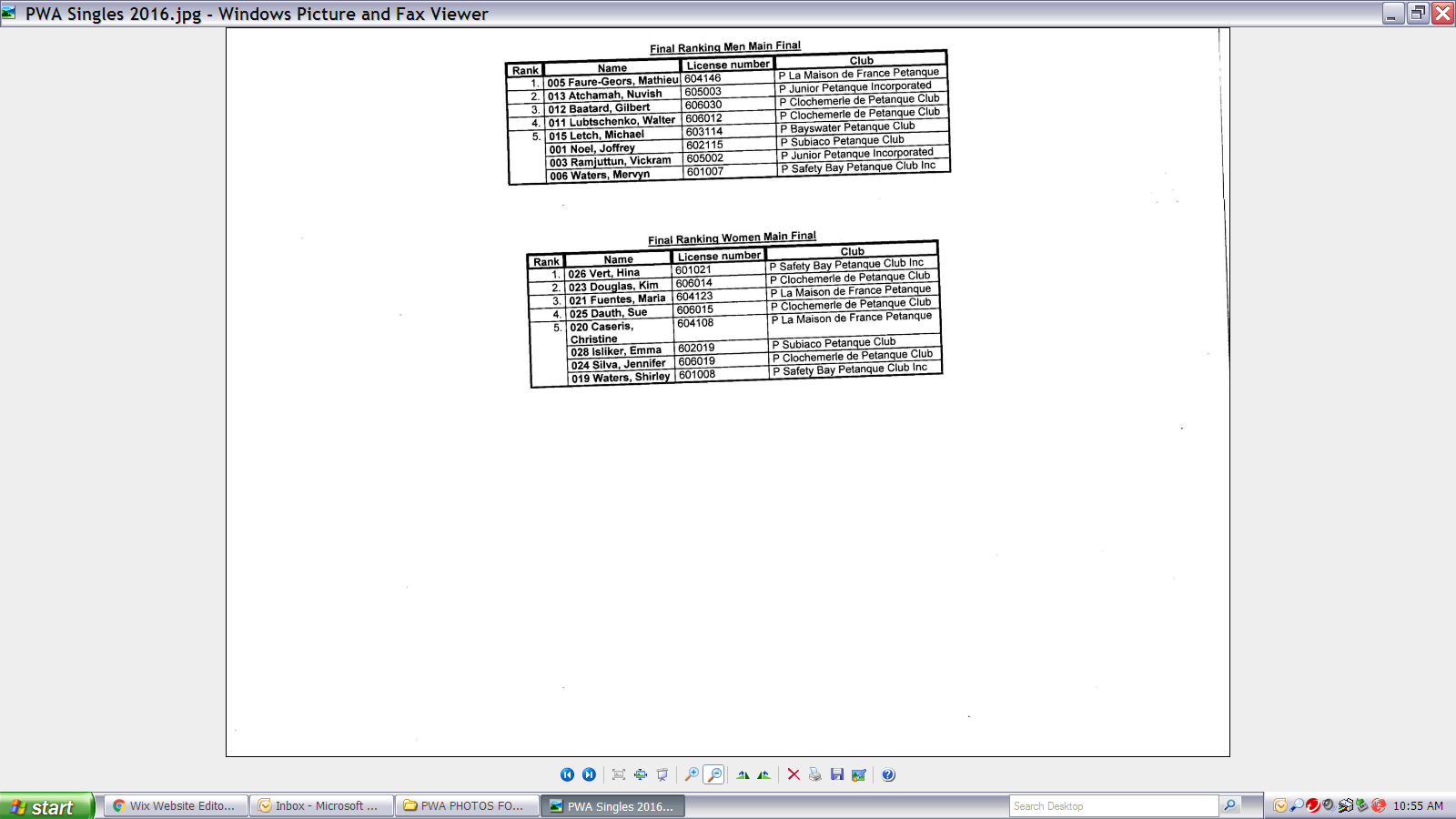 